       CTA Amendment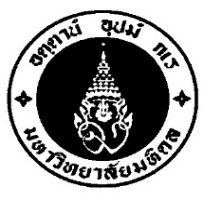             (ภาควิชา...............รหัสหน่วยงาน.........)โทร.................... โทรสาร..............     ที่ วันที่     เรื่อง  ขอพิจารณาร่างสัญญาข้อตกลง CTA Amendment ฉบับที่........(โปรดระบุ)......สิ่งที่แนบมา ๑. สำเนาสัญญาข้อตกลง CTA  ที่ลงนามเดิมทั้งหมด 	  			            จำนวน.........ฉบับ๒. ร่างสัญญาข้อตกลง CTA Amendment (ฉบับแก้ไข เปลี่ยนแปลง ปรับปรุงเพิ่มเติม) 		จำนวน  ๑  ฉบับ๓. สำเนาเอกสารรับรองจริยธรรมการวิจัยในคน (ฉบับล่าสุด)				จำนวน  ๑  ฉบับ๔. ซีดี (รายละเอียดรวมข้อ ๑ – ๔ ทั้งหมด)						จำนวน  ๑  แผ่นเรียน  รองคณบดีฝ่ายวิจัย  ด้วยข้าพเจ้า.....................(หัวหน้าโครงการ)...................สังกัดภาควิชา………….………..…….มีความประสงค์จะทำการศึกษาวิจัยและการทดลองในมนุษย์เรื่อง……………………………..........................................…Protocol No……………….....…รหัสโครงการ (IO)....................... ได้ทุนสนับสนุนจาก.....................ซึ่งสัญญาฉบับเดิมได้ผ่านการลงนามแล้ว เมื่อวันที่.........................บัดนี้ ข้าพเจ้ามีความประสงค์ขอ................(แก้ไข เปลี่ยนแปลง ปรับปรุงเพิ่มเติม).................เนื่องจาก.........(โปรดระบุรายละเอียดการปรับแก้ไข)...........................โดยมีรายละเอียดงบประมาณโครงการวิจัย ดังนี้งบประมาณ :  อาสาสมัคร ๑ ราย จำนวนเงิน.........................................................บาท   	        คิดค่า Overhead ๒๐ % เป็นจำนวนเงิน.......................................บาท        รวมงบประมาณการวิจัยจำนวนเงิน.................................................บาท งบประมาณ : อาสาสมัครทั้งสิ้น........ราย จำนวนเงิน...............................................บาท  	       คิดค่า Overhead ๒๐ % เป็นจำนวนเงิน.........................................บาท       รวมงบประมาณการวิจัยเป็นจำนวนเงินทั้งสิ้น...................................บาท ระยะเวลาการศึกษาวิจัย...........ปี ตั้งแต่วันที่.........เดือน...........พ.ศ........ถึงวันที่.......เดือน.......พ.ศ..............จึงเรียนมาเพื่อโปรดพิจารณาร่างสัญญาข้อตกลงดังกล่าว  จักเป็นพระคุณยิ่งลงนาม.......................................................................(หัวหน้าโครงการ)ผู้ประสานงานโครงการ................................................................โทร................................อีเมล...............................................***หมายเหตุ : เมื่อผ่านการพิจารณาสัญญา CTA  Amendment (ฉบับแก้ไขเปลี่ยนแปลง ปรับปรุง เพิ่มเติม) แล้ว ให้ใช้แบบฟอร์มในการส่งสัญญาข้อตกลง CTA Amendment (ฉบับลงนาม) ได้มุ่งเรียนรู้  คู่คุณธรรม  ใฝ่คุณภาพ  ร่วมสานภารกิจ  คิดนอกกรอบ  รับผิดชอบสังคม